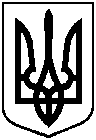 СУМСЬКА МІСЬКА РАДАVІІІ СКЛИКАННЯ VІІІ СЕСІЯРІШЕННЯвід 30 червня 2021 року № 1232-МРм. СумиУ зв’язку із недодержанням виконавчим комітетом Сумської міської ради принципів державної регуляторної політики, незабезпеченням здійснення державної регуляторної політики в частині належної підготовки аналізу регуляторного впливу, що полягає у відсутності об’єктивного розрахунку очікуваних витрат та вигод суб’єктів господарювання, громадян та держави внаслідок дії прийнятого рішення, як регуляторного акту, невідповідністю розрахунку розміру витрат реальним обсягам для впровадження та виконання вимог такого рішення, використанням необґрунтованих та недостовірних відомостей за результатами консультацій з представниками мікро- та малого підприємництва щодо оцінки впливу регулювання, встановленням економічно необґрунтованих показників допустимої концентрації забруднюючих речовин у стічних водах споживачів, що скидаються до системи централізованого водовідведення міста Суми, необґрунтованим встановленням контролю допустимої концентрації забруднюючих речовин щодо мінералізації загальної (сухого залишку) в стічних водах, що скидають споживачі до системи централізованого водовідведення міста Суми, керуючись листом Державної регуляторної служби України вих. № 1264/0/20-21 від 22.03.2021 року, ст.ст. 4, 5, 8 Закону України «Про засади державної регуляторної політики у сфері господарської діяльності» та ст. ст. 25, 59 Закону України «Про місцеве самоврядування в Україні», Сумська міська радаВИРІШИЛА:1.	Скасувати пункт 1 рішення виконавчого комітету Сумської міської ради «Про затвердження Правил приймання стічних вод до систем централізованого водовідведення міста Суми» № 4 від 15.01.2019 року. 2. Зобов’язати виконавчий комітет Сумської міської ради при затвердженні нових правил приймання стічних вод до систем централізованого водовідведення міста Суми додержуватися принципів державної регуляторної політики та забезпечити належну підготовку аналізу регуляторного впливу проекту рішення з цього приводу.3. Департаменту комунікацій та інформаційної політики Сумської міської ради (Кохан А.І.) оприлюднити дане рішення після його прийняття та підписання в «Офіційному віснику» Сумської міської ради та на офіційному сайті Сумської міської ради  в мережі Інтернет в строки визначені чинним законодавством України. 4. Дане рішення набирає чинності з дня офіційного оприлюднення.5. Контроль за виконанням даного рішення покласти на заступника міського голови з питань діяльності виконавчих органів ради.Сумський міський голова						О.М. ЛисенкоВиконавці: Галаєв Р.М.-Ш.,                     Соколов О.О.	Про часткове скасування рішення виконавчого комітету Сумської міської ради «Про затвердження Правил приймання стічних вод до систем централізованого водовідведення міста Суми» № 4 від 15.01.2019 року